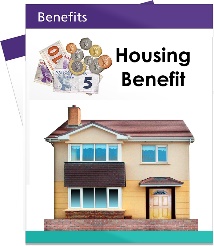 Mae’r daflen ffeithiau hon yn ymwneud â:Budd-daliadau Tai a gostwng y dreth gyngor 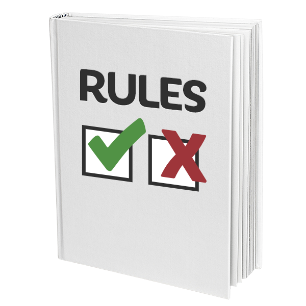 Rhaid i Gynghorau ddilyn rheolau am Fudd-daliadau Tai a gostwng y Dreth Cyngor.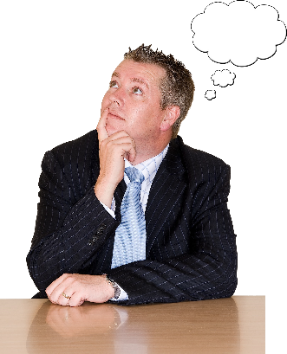 Beth ydych yn ei wneud cyn i chi gysylltu â’r Ombwdsmon? 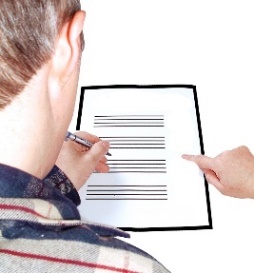 Os ydych yn meddwl bod y Cyngor yn anghywir ynghylch ei benderfyniad, dylech ysgrifennu ato. 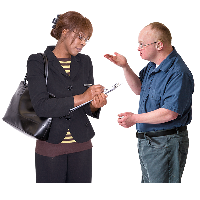 Os nad ydych yn meddwl fod y Cyngor wedi dilyn y rheolau, gallwch wneud cwyn. 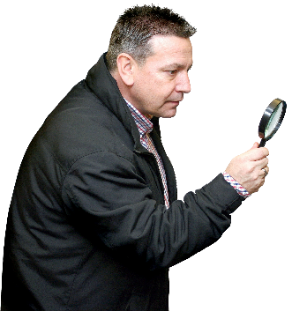 Beth gall yr Ombwdsmon wneud?Gall yr Ombwdsmon wirio: 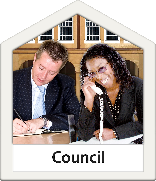 a roddodd y Cyngor gyngor cywir i chi am benderfyniadau ac apeliadau.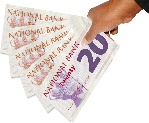 fod y Cyngor wedi cymryd arian gennych yn deg. 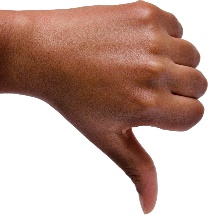 os aeth pethau o chwith pan oedd y Cyngor yn ymdrin â’ch achos.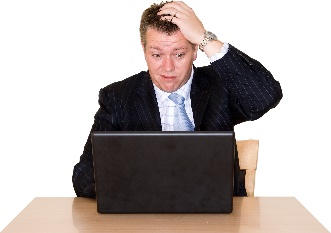 Beth na all yr Ombwdsmon ei wneud? Ni allwn: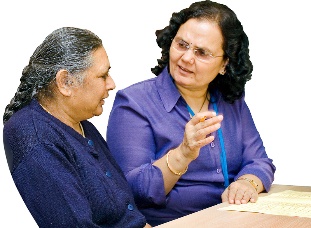 eich helpu i wneud hawliad am fudd-dal.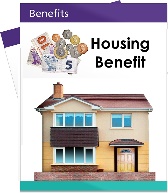 gwneud i’r Cyngor roi mwy o fudd-dal i chi.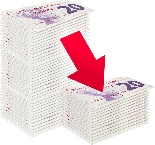 gwneud i’r Cyngor gwtogi’r arian sydd arnoch iddynt.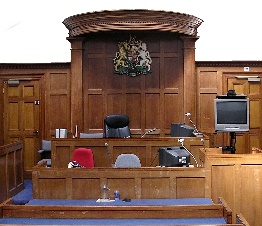 dod yn gysylltiedig os yw’r Cyngor yn mynd â chi i lys am dwyll.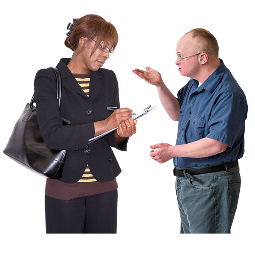 helpu os ydych eisoes wedi cael caniatâd i apelio.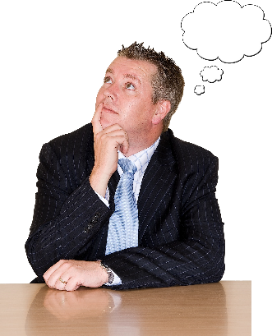 Pethau i’w hystyried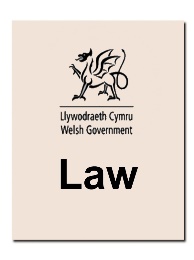 Mae’r gyfraith yn dweud y gallwch apelio penderfyniadau Budd-daliadau Tai a Threth Cyngor. 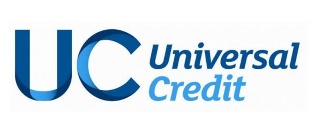 Mae Budd-daliadau Tai yn cael ei ddisodli gan Gredyd Cynhwysol.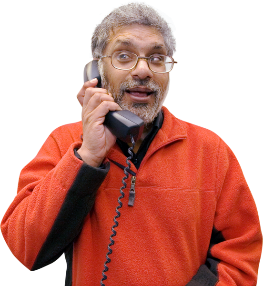 Os ydych yn anhapus am unrhyw wasanaeth budd-daliadau, dywedwch wrth eich swyddfa budd-daliadau lleol. 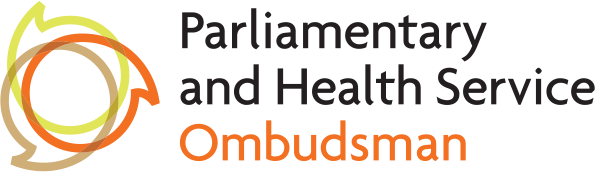 Os ydych yn dal yn anhapus, gallwch gwyno i’r Ombwdsmon Seneddol a Gwasanaeth Iechyd ar: 0345 015 4033 www.Ombudsman.org.uk 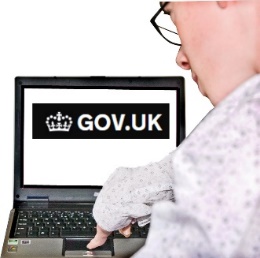 Y tribiwnlys Nawdd Cymdeithasol a Chynnal Plant: www.justice.gov.uk/tribunals/sscs 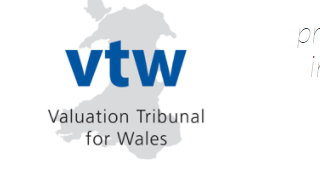 Tribiwnlys Prisio Cymru:www.valuation-tribunals-wales.org.uk/Tribiwnlys Prisio Cymru:www.valuation-tribunals-wales.org.uk/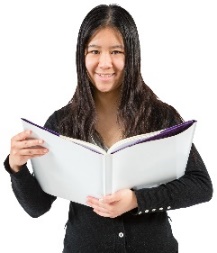 Mwy o Wybodaeth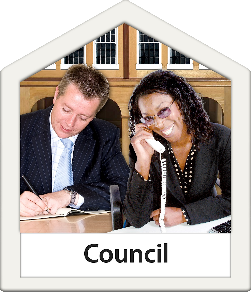 Gall Gwasanaethau Cyngor ar Fudd-daliadau helpu. Gall eich Cyngor ddweud wrthych am y rhain.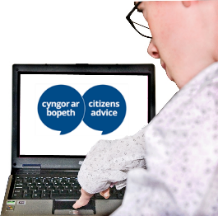 Mae Cyngor ar Bopeth yn rhoi cyngor am ddim www.citizensadvice.org.uk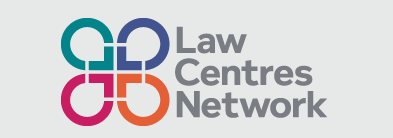 Mae Cardiff Law Centre yn rhoi cefnogaeth i bobl yng Nghaerdydd: 029 2049 8117 www.lawcentres.org.uk.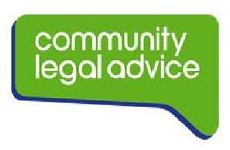 Mae yna linell gymorth Cynggor Cyfreithiol cymunedol ar: 0845 345 4345 www.communitylegaladvice.org.uk. 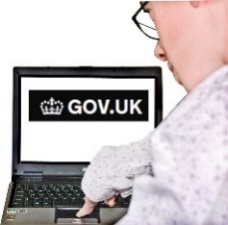 A mwy yn www.gov.uk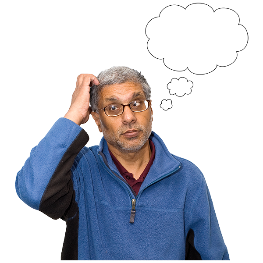 Os ydych yn dal yn ansicr os gall yr Ombwdsmon helpu, cysylltwch â ni.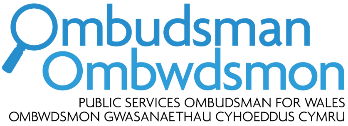 Sut i gysylltu â’r Ombwdsmon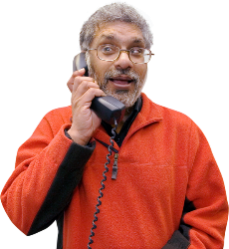 0300 790 0203holwch@ombwdsmon.cymruwww.ombwdsmon.cymru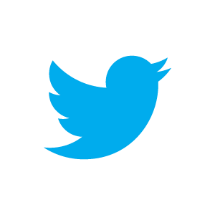 @OmbudsmanWales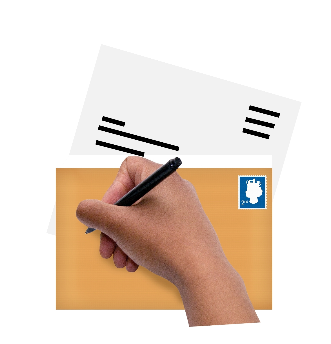 Ombwdsmon Gwasanaethau Cyhoeddus Cymru1 Ffordd yr Hen GaePencoedCF35 5LJ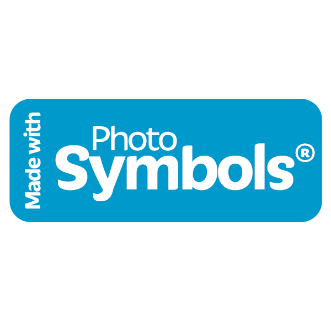 Paratowyd y daflen hawdd ei ddarllen hon gan Barod CIC gan ddefnyddio Photosymbols.